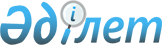 Зеленов аудандық мәслихатының кейбір шешімдерінің күші жойылды деп тану туралыБатыс Қазақстан облысы Зеленов аудандық мәслихатының 2016 жылғы 11 қаңтардағы № 40-3 шешімі      РҚАО-ның ескертпесі.

      Құжаттың мәтінінде түпнұсқаның пунктуациясы мен орфографиясы сақталған.

      Қазақстан Республикасының 2001 жылғы 23 қаңтардағы "Қазақстан Республикасындағы жергілікті мемлекеттік басқару және өзін-өзі басқару туралы" және 1998 жылғы 24 наурыздағы "Нормативтік құқықтық актілер туралы" Заңдарына сәйкес аудандық мәслихат ШЕШІМ ҚАБЫЛДАДЫ:

      1. Осы шешімнің қосымшасына сәйкес Зеленов аудандық мәслихатының кейбір шешімдерінің күші жойылды деп танылсын.

      2. Осы шешім қол қойылған күннен бастап қолданысқа енгізіледі.

 Зеленов аудандық мәслихатының күші жойылған кейбір шешімдерінің тізбесі      1. Зеленов аудандық мәслихатының "2015-2017 жылдарға арналған аудандық бюджет туралы" 2014 жылғы 26 желтоқсандағы №30-2 шешімі (нормативтік құқықтық актілерді мемлекеттік тіркеу тізілімінде №3759 тіркелген, 2015 жылғы 16 қаңтардағы, 2015 жылғы 24 қаңтардағы, 2015 жылғы 30 қаңтардағы, 2015 жылғы 6 ақпандағы, 2015 жылғы 13 наурыздағы, 2015 жылғы 27 наурыздағы, 2015 жылғы 3 сәуірдегі "Ауыл тынысы" газетінің №3, №4, №5, №6, №11, №13, 14 жарияланған);

      2. Зеленов аудандық мәслихатының "Зеленов аудандық мәслихатының 2014 жылғы 26 желтоқсандағы №30-2 "2015-2017 жылдарға арналған аудандық бюджет туралы" шешіміне өзгерістер енгізу туралы" 2015 жылғы 10 сәуірдегі №32-1 шешімі (Нормативтік құқықтық актілерді мемлекеттік тіркеу тізілімінде № 3887 тіркелген, 2015 жылғы 24 сәуірдегі №17 жарияланған);

      3. Зеленов аудандық мәслихатының "Зеленов аудандық мәслихатының 2014 жылғы 26 желтоқсандағы №30-2 "2015-2017 жылдарға арналған аудандық бюджет туралы" шешіміне өзгерістер мен толықтырулар енгізу туралы" 2015 жылғы 7 шілдедегі №34-1 шешімі (Нормативтік құқықтық актілерді мемлекеттік тіркеу тізілімінде № 3949 тіркелген, 2015 жылғы 18 шілдедегі №29 жарияланған);

      4. Зеленов аудандық мәслихатының "Зеленов аудандық мәслихатының 2014 жылғы 26 желтоқсандағы №30-2 "2015-2017 жылдарға арналған аудандық бюджет туралы" шешіміне өзгерістер мен толықтырулар енгізу туралы" 2015 жылғы 5 қазандағы №36-1 шешімі (Нормативтік құқықтық актілерді мемлекеттік тіркеу тізілімінде № 4114 тіркелген, 2015 жылғы 23 қазандағы №43 жарияланған);

      5. Зеленов аудандық мәслихатының "Зеленов аудандық мәслихатының 2014 жылғы 26 желтоқсандағы №30-2 "2015-2017 жылдарға арналған аудандық бюджет туралы" шешіміне өзгерістер мен толықтыру енгізу туралы" 2015 жылғы 24 желтоқсандағы №39-1 шешімі (Нормативтік құқықтық актілерді мемлекеттік тіркеу тізілімінде № 4201 тіркелген, 2016 жылғы 1 қаңтардағы , 2016 жылғы 8 қаңтардағы №1, №2 жарияланған).


					© 2012. Қазақстан Республикасы Әділет министрлігінің «Қазақстан Республикасының Заңнама және құқықтық ақпарат институты» ШЖҚ РМК
				
      Сессия төрағасы

А. Сайпиев

      Аудандық мәслихат хатшысы

Р. Исмагулов
2016 жылғы 11 қаңтардағы № 40- 3
Зеленов аудандық мәслихатының      
шешіміне қосымша